VENICUT55  ТРИКОТАЖНЫЕ ПЕРЧАТКИ БЕЗ ПОКРЫТИЯ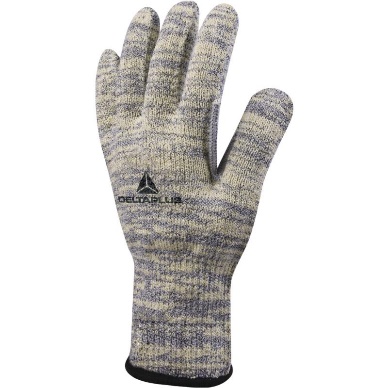 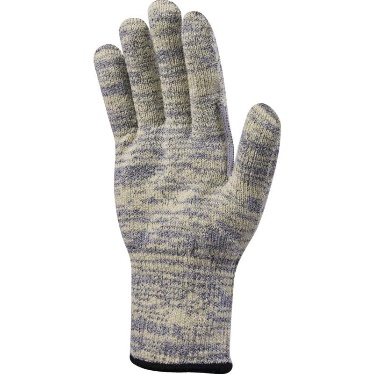 Цвет: желтый/серыйРазмер: 07/09/10СПЕЦИФИКАЦИЯПерчатки трикотажные бесшовные с эластичной манжетой без покрытия. Максимальная устойчивость к порезам, разрывам; высокая устойчивость к истираниюОснова: высококачественное полиэтиленовое волокно TAEKI® 5. Размер стежка 10.Покрытие: отсутствуетТехнические характеристики EN388: 3 5 4 ХУстойчивость к истиранию – 3 Устойчивость к порезам  – 5 (максимальная)Устойчивость к разрывам – 4 (максимальная)Устойчивость к проколам – 0 ОСНОВНЫЕ ПРЕИМУЩЕСТВА ТОВАРА ДЛЯ ПОЛЬЗОВАТЕЛЯУстойчивость к воздействию контактного тепла до +100°C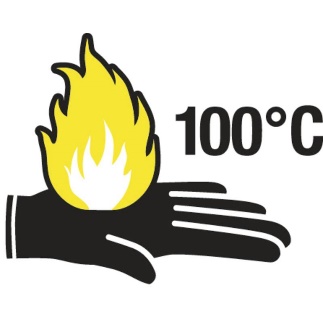 Подходят для точных работ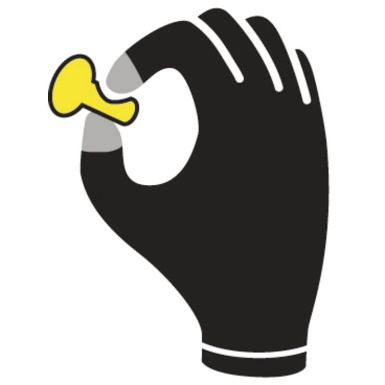 Хорошая воздухопроницаемость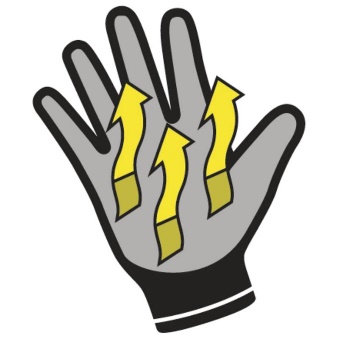 Высокая чувствительность - эффект «второй кожи»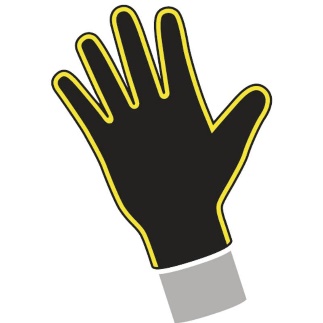 Перчатки можно использовать после стирки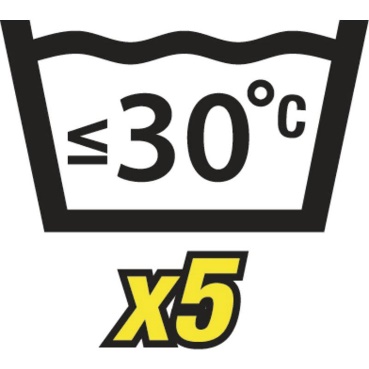 